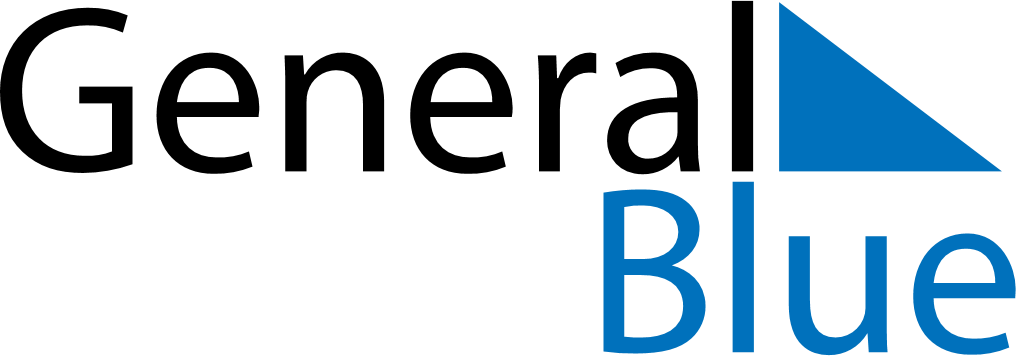 June 2027June 2027June 2027June 2027June 2027June 2027CyprusCyprusCyprusCyprusCyprusCyprusMondayTuesdayWednesdayThursdayFridaySaturdaySunday1234567891011121314151617181920Pentecost21222324252627282930NOTES